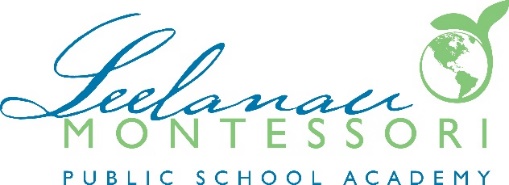 7401 E. Duck Lake Road Lake Leelanau, MI   49653  (231) 994-2074Leelanaumontessori.org   email:  info@leelanaumontessori.org2019-2020 Leelanau Montessori ApplicationChild’s First Name__________________________  Middle Name____________________  Last Name______________________________________Date of Birth______________________________  Today’s Date_____________________  Mother/Guardian Name____________________________________________________________________________________________________Street Address___________________________________	City, State, Zip____________________________________________________________Phone Number__________________________________	Email___________________________________________________________________Father/Guardian Name_____________________________________________________________________________________________________Street Address____________________________________	City, State, Zip____________________________________________________________Phone Number__________________________________	Email___________________________________________________________________Sibling’s Name and Ages____________________________________________________________________________________________________New and Returning StudentsPlease fill out the application and return to the office.  If your child will be younger than five years old by September 1, 2019, a $50 non-refundable enrollment deposit is required with your completed application.  Please review the LMPSA Enrollment Policy located on the LMPSA website at leelanaumontessori.org, under Our Board, Board Policies, Policy 8023.  Preschool InformationTuition AssistanceWe at Leelanau Montessori want to offer families as many payment options as possible to help fund their child’s preschool tuition.  Below are options that may apply to your families situation.  If you have any questions please feel free to call the office to discuss which option may be the best fit for your family.  Michigan Department of Health and Human Services (MDHHS) FundingLeelanau Montessori cooperates with the Michigan Department of Health and Human Services Child Care Funding Program.  If your child is between the ages of 15 months and four years old and you feel your family may qualify for this funding, please contact the MDHHS office in Traverse City or go on-line to: http://michigan.gov/mdhhs/.Financial AidLeelanau Montessori has available financial aid funds to help cover the cost of preschool tuition.  The Leelanau Montessori Forever Foundation, The Raymond Pryke Foundation, and The Gail Robison Scholarship Fund are all sources that help fund our tuition assistance.  We participate with the MDHHS and are licensed by the State of Michigan to provide childcare for qualifying families.  The funds received from MDHHS do not cover the total cost of tuition.  LMPSA financial aid is offered to qualifying families in conjunction with MDHHS or on its own.  Not qualifying for MDHHS does not mean you will not receive financial aid funds from the school.  Please go to the Leelanau Montessori website under Admissions to find the Financial Aid Policy and Procedure.  Sibling DiscountLeelanau Montessori offers a 5% sibling discount for the youngest child.  Child Care Contract Your child’s preschool contract is based on the schedule option you chose and the LMPSA calendar of 180 days.  The office will count the days that your child is scheduled to attend and calculate the tuition for the year.  The first payment will be due September 15th for the 2019-2020 school year.  You will have the option of choosing a one-time payment, three payments, or ten monthly payments.  LMPSA offers a 10% tuition discount for one-time (pre-paid) payment.  If you fall more than one month behind in payments your child will not be permitted to attend until that payment is received or other payment arrangements have been made.  All tuition contract payments will be made through a direct withdrawal from your bank account. CommitmentLeelanau Montessori values all families and appreciates each families commitment to our school.  By signing below, you are acknowledging you are submitting this application in good faith and will notify the school in a timely matter if plans to enroll your child change in any way.Parent or Guardian Signature							Date